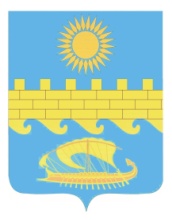 РАСПОРЯЖЕНИЕПРЕДСЕДАТЕЛЯ   СОВЕТА   МУНИЦИПАЛЬНОГО   ОБРАЗОВАНИЯ ГОРОД - КУРОРТ   АНАПАОт 15.10.2021 г. № 16    город-курорт АнапаО созыве очередной двадцать второй сессии Совета муниципального образования город-курорт Анапачетвертого созываВ соответствии с Уставом муниципального образования город-курорт Анапа:Созвать очередную двадцать вторую сессию Совета                       муниципального образования город-курорт Анапа 28 октября 2021 года                      в 10 час. 00 мин. в большом зале администрации.Утвердить проект повестки дня сессии согласно приложению.Председатель Совета 	муниципального образованиягород-курорт Анапа							   Л.П. Красноруцкий								ПРИЛОЖЕНИЕУТВЕРЖДЕНраспоряжениемпредседателя Советамуниципального образования город-курорт Анапа                                                                          15.10.2021 г. № 16ПРОЕКТ ПОВЕСТКИ ДНЯочередной двадцать второй сессии Совета муниципального образования город-курорт Анапа четвертого созыва1.	О рассмотрении предложений о внесении изменений в муниципальную программу муниципального образования город-курорт Анапа «Развитие гражданского общества в муниципальном образовании город-курорт Анапа».2. О внесении изменений в постановление администрации муниципального образования город-курорт Анапа от 23 октября 2020 № 2078 «Об утверждении муниципальной программы муниципального образования город-курорт Анапа «Обеспечение безопасности дорожного движения в муниципальном образовании город-курорт Анапа».3.	О внесении изменений в решение Совета муниципального образования город-курорт Анапа от 24 декабря 2020 № 84 «О бюджете муниципального образования город-курорт Анапа на 2021 год и на плановый период 2022 и 2023 годов».Председатель Совета 	муниципального образованиягород-курорт Анапа							   Л.П. Красноруцкий